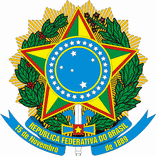 SERVIÇO PÚBLICO FEDERAL UNIVERSIDADE FEDERAL DO OESTE DO PARÁCOMISSÃO PERMANENTE DE PESSOAL DOCENTEREQUERIMENTO DE ACELERAÇÃO DA PROMOÇÃO DOCENTEEm,	de	de	.Ao Instituto de Ciências e Tecnologia das ÁguasEste documento deverá ser assinado eletronicamente pelo (s) seu (s) interessado (s), conforme Decreto nº 8.539, de 08/10/2015, Art 6º, §  1º , utilizando o mecanismo de usuário e senha.Nome:Nome:Nome:Nome:Matrícula:Classe Atual:Denominação Atual:Denominação Atual:Denominação Atual:Nível Atual:Solicito a Vossa Senhoria aceleração da Promoção nos termos abaixo mencionados:Solicito a Vossa Senhoria aceleração da Promoção nos termos abaixo mencionados:Solicito a Vossa Senhoria aceleração da Promoção nos termos abaixo mencionados:Solicito a Vossa Senhoria aceleração da Promoção nos termos abaixo mencionados:Solicito a Vossa Senhoria aceleração da Promoção nos termos abaixo mencionados:Classe Pretendida:Denominação da Nova Classe:Denominação da Nova Classe:Denominação da Nova Classe:Nível Pretendido:Pela obtenção do Título:Pela obtenção do Título:Pela obtenção do Título:Pela obtenção do Título:Pela obtenção do Título:Telefone para Contato:Telefone para Contato:OBSERVAÇÃOOBSERVAÇÃOOBSERVAÇÃOOBSERVAÇÃOOBSERVAÇÃOObs.: A Aceleração da Promoção, quando concedida, muda a data do interstício do solicitante.Obs.: A Aceleração da Promoção, quando concedida, muda a data do interstício do solicitante.Obs.: A Aceleração da Promoção, quando concedida, muda a data do interstício do solicitante.Obs.: A Aceleração da Promoção, quando concedida, muda a data do interstício do solicitante.Obs.: A Aceleração da Promoção, quando concedida, muda a data do interstício do solicitante.ESTRUTURA DO PLANO DE CARREIRAS E CARGOS DO MAGISTÉRIO FEDERAL(Redação dada pela Lei n° 12.863, de setembro de 2013)ESTRUTURA DO PLANO DE CARREIRAS E CARGOS DO MAGISTÉRIO FEDERAL(Redação dada pela Lei n° 12.863, de setembro de 2013)ESTRUTURA DO PLANO DE CARREIRAS E CARGOS DO MAGISTÉRIO FEDERAL(Redação dada pela Lei n° 12.863, de setembro de 2013)ESTRUTURA DO PLANO DE CARREIRAS E CARGOS DO MAGISTÉRIO FEDERAL(Redação dada pela Lei n° 12.863, de setembro de 2013)ESTRUTURA DO PLANO DE CARREIRAS E CARGOS DO MAGISTÉRIO FEDERAL(Redação dada pela Lei n° 12.863, de setembro de 2013)NÍVELCLASSECLASSEDENOMINAÇÃODENOMINAÇÃO1EETitularTitular4DDAssociadoAssociado3DDAssociadoAssociado2DDAssociadoAssociado1DDAssociadoAssociado4CCAdjuntoAdjunto3CCAdjuntoAdjunto2CCAdjuntoAdjunto1CCAdjuntoAdjunto2BBAssistenteAssistente1BBAssistenteAssistente2AAAdjunto A – se Doutor Assistente A – se Mestre Auxiliar – se GraduadoAdjunto A – se Doutor Assistente A – se Mestre Auxiliar – se Graduado1AAAdjunto A – se Doutor Assistente A – se Mestre Auxiliar – se GraduadoAdjunto A – se Doutor Assistente A – se Mestre Auxiliar – se Graduado